MottoSeorang pengeluh akan melihat banyak kesulitan.Itulah sebabnya Dia selalu mengeluhsulit sebelum mencoba, dan mudah menyerah saat menghadapi masalah. Seorang optimis akan tetap berdoa dan berharapan baik.  Itu sebabnya Dia selalu mencoba, melalukan yang belum bisa dilakukannya.  Dia mungkin kecewa dan bersedih saat gagal, tapi sebentar, dan segera memulai lagi karena Dia tahu semua kebaikan membutuhkan upaya dan kesabaran.  Dalam keadaan yang sama, seorang pengeluh merasa hidupnya sulit, sedangkan orang yang optimis bisa tetap tertawa walaupun hasil yang dicapainya belum hebat.≈Mario Teguh≈ “Pelajarilah olehmu akan ilmu, sebab mempelajari ilmu akan memberikan rasa takut kepada Allah SWT. Menuntutnya merupakan ibadah, mengulang-ngulang merupakan tasbih, membahasnya merupakan jihad, mengajarkannya kepada orang-orang yang belum mengetahui merupakan sedekah, dan menyerahkan kepada ahli-Nya merupakan pendekatan diri kepada Allah SWT”. ≈ H. R Ibnu Abdul ≈Lembar Persembahan 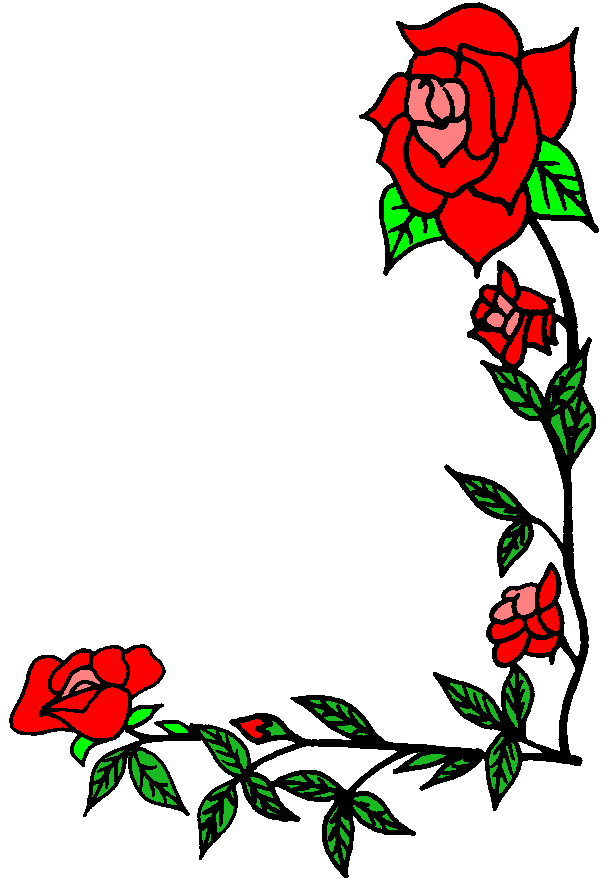 Seuntai kata buat orang yang ku sayangiKarya ini tidak dapat mengembalikanApa yang telah diberikan oleh tanganmuTidak akan  pernah bisa membayar jasamuSaya persembahkan tulisan ini sebagai tanda baktiDan cinta saya, diiringi do’a dan restumuSaya telah menyelesaikan satu babak perjuanganTerima kasih atas segala yang telah Bapak dan Mamah berikanSegala do’a yang dipanjatkan dan segala kata bijak yang disuguhkanTiap tetes keringatmu jadi semangatku untuk majuTiap do’amu kan jadi penuntunku danTiap restumu kan jadi surga untukkuKupersembahkan karya kecilku buat yang kucintaiBapak Sunedi dan Mamah NurkhotimahAdik-adik ku Eka Febri Wijaya dan Salasa Aulia BilbilaBeserta seluruh keluarga besar Bapak danMamah yang kusayangiSemoga saya selalu membahagiakan Bapak dan Mamah aamiin…